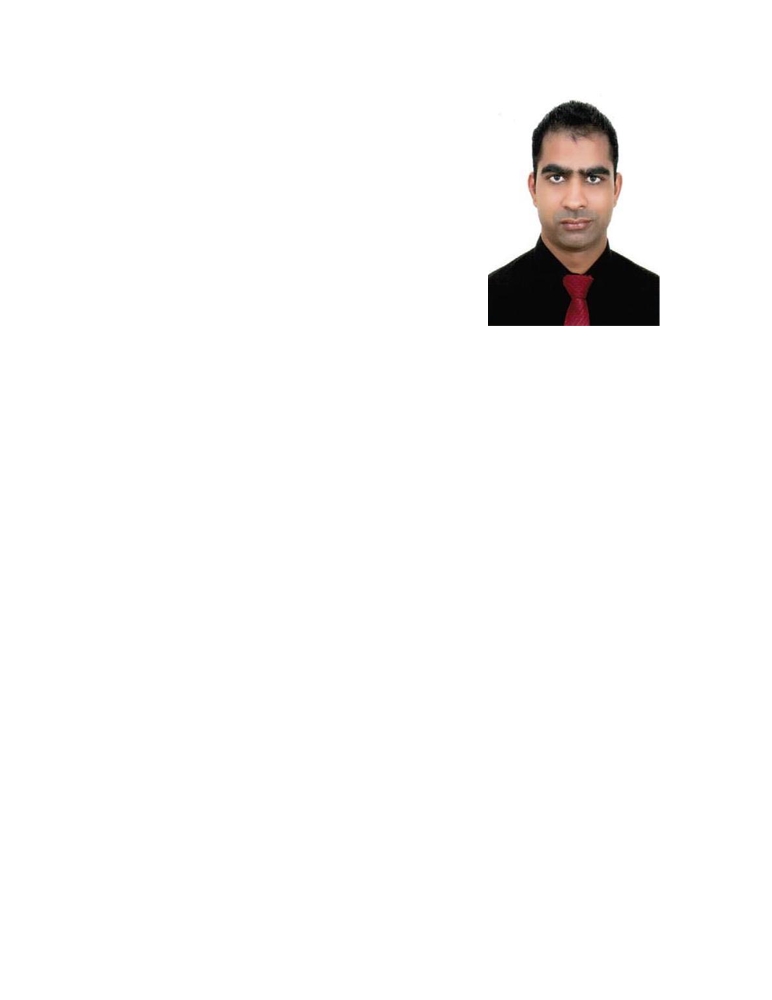 PRADEEP Position Desired: Store Manager (current) / Assistant Manager / Head Cashier / Floor In-charge / Store In-charge / Floor Supervisor Professional Objective: To continue my career with an organization that will utilize my management, supervision & administrative skills to benefit mutual growth and success. Personal Information: Date of Birth:	April 08,1990Marital Status:	SingleNationality:	Indian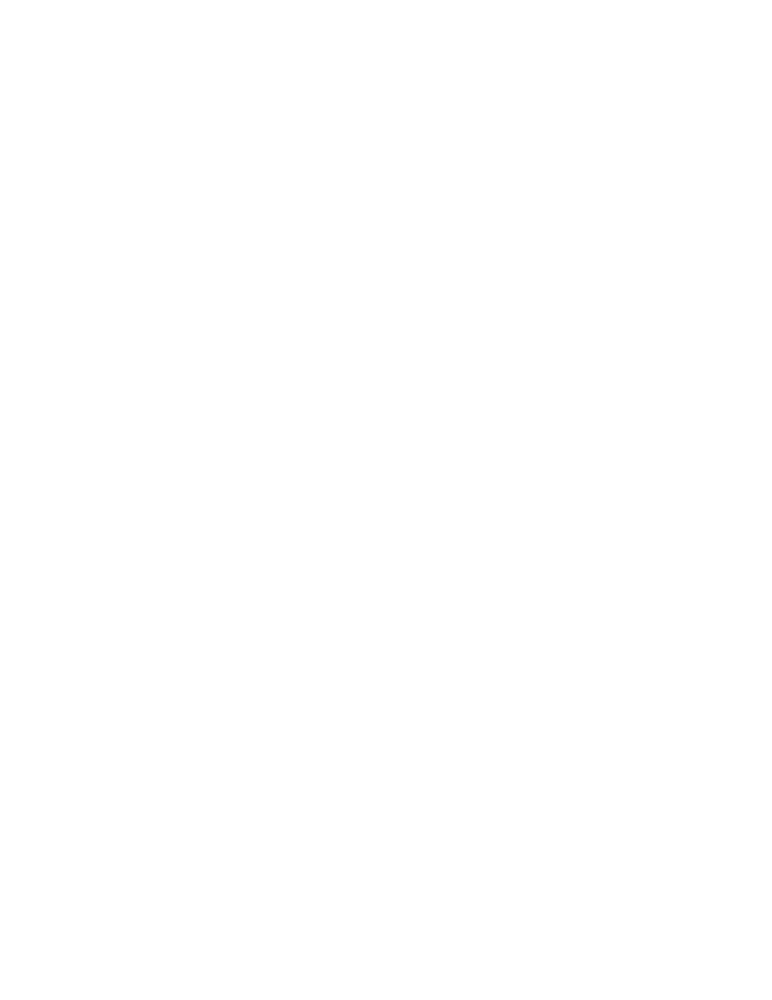 Language Known: Arabic, English, Sindhi, Hindi Educational Information:    Atrey Senior Secondary Public School Graduation completed in Rajasthan University (Jaipur) Professional Information: Company:         ALMAYA GROUP- Dubai, UAE Position:	Branch ManagerPeriod:	May 2009 to presentResponsibility:  Understanding the customer requirement. Communicating with staff and getting the feedback/demand of the 
	products Getting the requirement for the replenishment and placing/planning the 
	order.  Sending orders to the concern supplier  Inquiries/Negotiate about new Products to the Suppliers as per the 
	Customer demand/requirement. Decide the Retail Price as per the cost and market scenario to achieve thebusiness goals.Planning  to make new promotion item every week with decent price Making shelf rentals price as par space and sizeOperating all store with planningChecking the displayed items as merchandising guide line Checking the staff’s grooming , VM & shop areaManaging the staff’s duty rosterHandling the customer complaintsHandling the staff complaintsGiving training to the sales about customer service , product knowledge and  how to manage the expiry items as wellNegotiation with the merchandisers regarding the promotion items and FOC  ItemsGiving briefing  to the team every morningGiving recommendation to the staff who make best performance Reporting the daily and monthly report to the H/OAnalyzing the sales data report  daily and monthlyCreating the JD format for the sales staffs Company:         SAGAR HANDICRAFT STORES        Jaipur - Rajasthan, IndiaPosition:	Sales ManPeriod:	April 2006 to Jan 2009PERSONAL SKILLS Hardworking, Disciplined and Enthusiastic Good Communication and Interpersonal Skills Knowledge of basic Computer MS Word Excel Ability to prioritize the wor006B Handle work under Pressure. Certified Holder of UAE Driving License Issue Date: 28/01/2016 Expiry Date:  27/01/2026Personal Contact	: : pradeep-397205@2freemail.com Reference		: Mr. Anup P Bhatia, HR Consultant, Gulfjobseeker.com 0504753686I hereby assure you that all of the above mention is true and correct to my best of knowledge and belief. Pradeep 
Applicant 